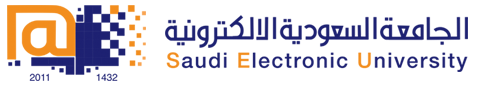 COLLEGE OF COMPUTING AND INFORMATICSAssignment – 3Course Title	: Introduction to Database	           				Course Code	: IT244Note		: Submission Deadline: 16/04/2016 at 23:595 MarksCopied assignment will be graded zero mark.Assignment submitted after due date will not be accepted; it will be considered to be late and will have zero mark. Q1 (a). What do you understand by normalization?						            (0.5 Point)is the process of organizing the data in database and solve the problems  in database like repeat data ,data dependency ( in normalization all related stored in only one place and all linked data stored together ) normalization it is more important because allows database take small disk space and then increased performance and to improve storage efficiency, data integrity, and scalability.In normalization four normal forms: first, second, third, and Boyce-Codd normal forms 1NF, 2NF, 3NF, and BCNF, Normalization is a process that “improves” a database design by generating relations that are of higher normal forms. Q1 (b).When is a table in BCNF?                                                                                                     (0.5 Point) Achieved if Third normal form in addition to the following condition: It requires the absence of non key attribute defines the part of the primary key in other words It requires the lack of primary key relies on non key attribute	, The table is in BCNF If found only  one attribute is   PK								 Q1 (c). Convert following un-normalized table into normalized tables.			            (1 Point)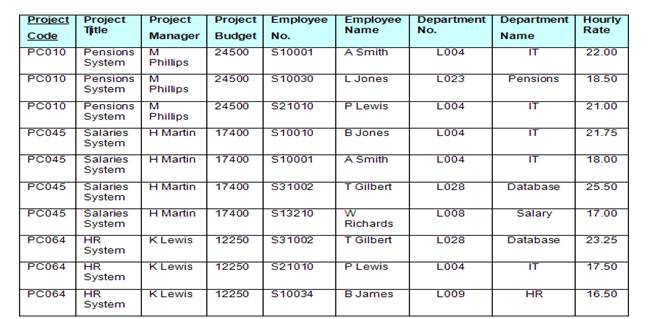 1NF: Remove Repeating Attributes2NF : Remove Partial Dependency3NF: Remove transitive dependency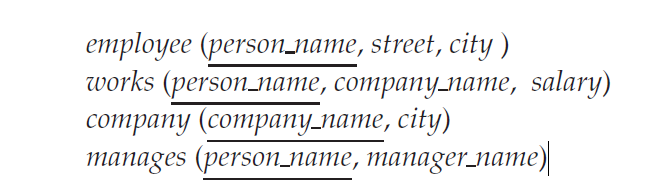 Q2. Consider the relational database of the above Figure, where the primary keys are underlined. Give an expression in tuple relational calculus for each of the following queries:				(1.5 Point)Find all employees who work directly for “STC”{t | ∃ r ∈ works  (s[person name] = r[person name] ∧ r[company  name] =" STC")}Find all cities of residence of all employees who work directly for “STC”{t | ∃ r ∈ works ∃s ∈ employee(s[person name] = r[person name] ∧ r[company name] ='STC' ∧ s[city] = t[city])}Find the name of the manager of the manager of “STC”{t | ∃ m1,m2 ∈ manages  (m1[person name] = m2[manger name] ∧ m1[person name] =r[person name ] ∧ r[company  name] =" STC" ∧s[manager name] = m2[manager name])}Q3: Write the following queries in SQL, using the university schema.				(1.5 Point)classroom(building, room number, capacity)department(dept name, building, budget)course(course id, title, dept name, credits)instructor(ID, name, dept name, salary)section(course id, sec id, semester, year, building, room number, time slot id)teaches(ID, course id, sec id, semester, year)student(ID, name, dept name, tot cred)takes(ID, course id, sec id, semester, year, grade)advisor(s ID, i ID)time slot(time slot id, day, start time, end time)prereq(course id, prereq id)Find the titles of courses in the Comp. Sci. department that have 3 credits.Select  title from  course where  dept name = ’Comp. Sci.’ and credits = 3;Find the names of all students who have taken at least one Comp. Sci. course; make sure there are no duplicate names in the resultselect  namefrom student natural join takes natural join coursewhere course .dept = Comp.Sci;Find the maximum enrollment, across all sections, in Autumn 2009. select  max(enrollment)from (select count(ID) as enrollment             from section natural join takes               where semester = ’Autumn’ and year = 2009                 group by course id, sec id);Find the IDs and names of all students who have not taken any course offering before spring 2009Select ID,names From  student ExeptSelect ID, name From student natural join takes where year < 2009;Increase the salary of each instructor in the Comp. Sci. department by 10%.update instructor set salary = salary * 1.10 where dept name = ’Comp. Sci;Delete all courses that have never been offered (that is, do not occur in the section relation).             delete from course                where course_ id  not in                 (select course id from section);Insert every student whose tot cred attribute is greater than 100 as an instructor in the same department, with a salary of $10,000.insert into instructor select ID, name, dept name, 10000 from student where tot cred > 100;Create a new course “CS-001”, titled “Weekly Seminar”,with 0 credits. Insert into course(course_id, title, dept_name, credits) VALUES ('CS-001',                         'WeeklySeminar', 'Comp. Sci.', 0);     insert into course(course_id, title, dept_name, credits) values('CS-001', 'WeeklySeminar', 'Comp. Sci.', 1);Create a section of this course in autumn 2009, with sec id of 1                             Insert into section(course_id, sec_id, semester, year)                              values ('CS-001', '1','Fall', 2009);. Enroll every student in the Comp. Sci. department in the above section. Insert into  takes(ID, course_id, sec_id, semester, YEAR)Select ID  'CS-001', '1', 'Fall', 2009From studentwhere  dept_name = 'Comp. Sci.';PROJECT CODEPROJECT TITLPROJECT MANAGER PROJECT BUDJETPC010Pensions SystemM Philips24500PC045Salaries System H Martin17400PC064HR System K Lewis12250Project CodeEmployee NO.Employee NameDepartment No.Department Name Hourly Rate PC010S10001A SmithL004IT22:00PC010S10030L Jones L023Pensions18:50PC010S21010P Lewis  L004IT21:00PC045S10010B Jones L004IT21:75PC045S10001A SmithL004IT18:00PC045S31002T GilbertL028Database25:50PC045S13210   W RichardsL008Salary17:00PC064S31002T GilbertL028Database23:25PC064S21010P Lewis  L004IT17:50PC064S10034B JamesL009HR16:50PROJECT CODEPROJECT TITLPROJECT MANAGER PROJECT BUDJETPC010Pensions SystemM Philips24500PC045Salaries System H Martin17400PC064HR System K lewis12250Project CodeEmployee NO.Hourly Rate  PC010S1000122:00PC010S1003018:50PC010S2101021:00PC045S1001021:75PC045S1000118:00PC045S3100225:50PC045S1321017:00PC064S3100223:25PC064S2101017:50PC064S1003416:50Employee NOEmployee NameDepartment No Department NameS10001A SmithL004ITS10030L JonesL023PensionsS21010P Lewis  L004ITS10010B JonesL004ITS31002T GilbertL028DatabaseS13210W RichardsL008SalaryS10034B JamesL009HRPROJECT CODEPROJECT TITLPROJECT MANAGER PROJECT BUDJETPC010Pensions SystemM Philips24500PC045Salaries System H Martin17400PC064HR System K lewis12250Project CodeEmployee NO.Hourly Rate  PC010S1000122:00PC010S1003018:50PC010S2101021:00PC045S1001021:75PC045S1000118:00PC045S3100225:50PC045S1321017:00PC064S3100223:25PC064S2101017:50PC064S1003416:50Employee NOEmployee NameDepartment No S10001A SmithL004S10030L JonesL023S21010P Lewis  L004S10010B JonesL004S31002T GilbertL028S13210W RichardsL008S10034B JamesL009Department No Department NameL004ITL023PensionsL028DatabaseL008SalaryL009HR